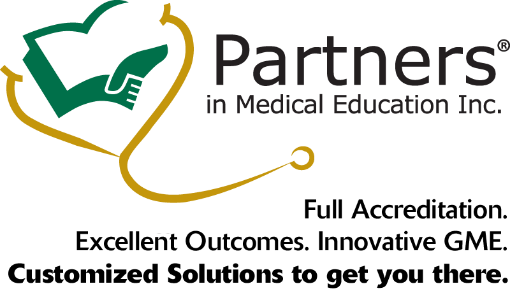 ACGME Residency Program Site VisitAudit WorksheetThe following items are arranged by category for assessing compliance with ACGME Program Requirements when faced with a site visit.  Programs are reminded to always cross reference specialty specific requirements for additional information and/or stricter standards and always read the letter(s) of notification for current instruction from the ACGME.  The information in this worksheet is current as of October 2022 and is subject to change.ADS updateADS updateADS updateADS updateSourceNotes/How met/Where locatedFollow upAll requested items to be updated Letter of notificationSpecialty Specific ApplicationSpecialty Specific ApplicationSpecialty Specific ApplicationSpecialty Specific ApplicationSourceNotes/How met/Where locatedFollow upIs it required for your site visit?Letter of notificationAre you using the latest version?RC websiteBlock DiagramBlock DiagramBlock DiagramBlock DiagramSourceNotes/How met/Where locatedFollow upAre you using the correct template?RC websiteADS block diagram sectionDoes it cover all requirements?Specialty requirementsProgram Letter of AgreementProgram Letter of AgreementProgram Letter of AgreementProgram Letter of AgreementSourceNotes/How met/Where locatedFollow upAre the PLAs current?Program filesDo they have required elements?Specialty requirementsPD Guide to the CPRGoals & ObjectivesGoals & ObjectivesGoals & ObjectivesGoals & ObjectivesSourceNotes/How met/Where locatedFollow upAre objective competency based and PGY level specific?Specialty requirementsSpecialty milestonesPD Guide to the CPRHas the PEC reviewed recently?PD Guide to the CPREvaluationsEvaluationsEvaluationsEvaluationsSourceNotes/How met/Where locatedFollow upDo you have the required evaluations?End of rotation, multisource, program, semi-annual/annual, finalCommon program requirementsCCC handbookMilestone guidebookIs the final evaluation signed by PD & residentCommon program requirementsDoes your specialty require additional evaluations or inclusion with semi-annual or final?Specialty requirementsResident FilesResident FilesResident FilesResident FilesSourceNotes/How met/Where locatedFollow upTransfer documentation?Common program requirementsAre the files complete?GME Office policySpecialty requirementsDidacticsDidacticsDidacticsDidacticsSourceNotes/How met/Where locatedFollow upDoes the schedule capture all the activities?Letter of notificationDoes each activity have a title and identified presenter/leader?Letter of notificationHave you captured any specialty specific didactic activities? Specialty requirementsProgram PoliciesProgram PoliciesProgram PoliciesProgram PoliciesSourceNotes/How met/Where locatedFollow upAre the policies updated and program specific?Letter of notificationCommon program requirementsDo you have all the required program policies?Common program requirementsClinical & Educational Work HoursClinical & Educational Work HoursClinical & Educational Work HoursClinical & Educational Work HoursSourceNotes/How met/Where locatedFollow upReport of work hour monitoringLetter of notificationCommon program requirements